Corrected Figures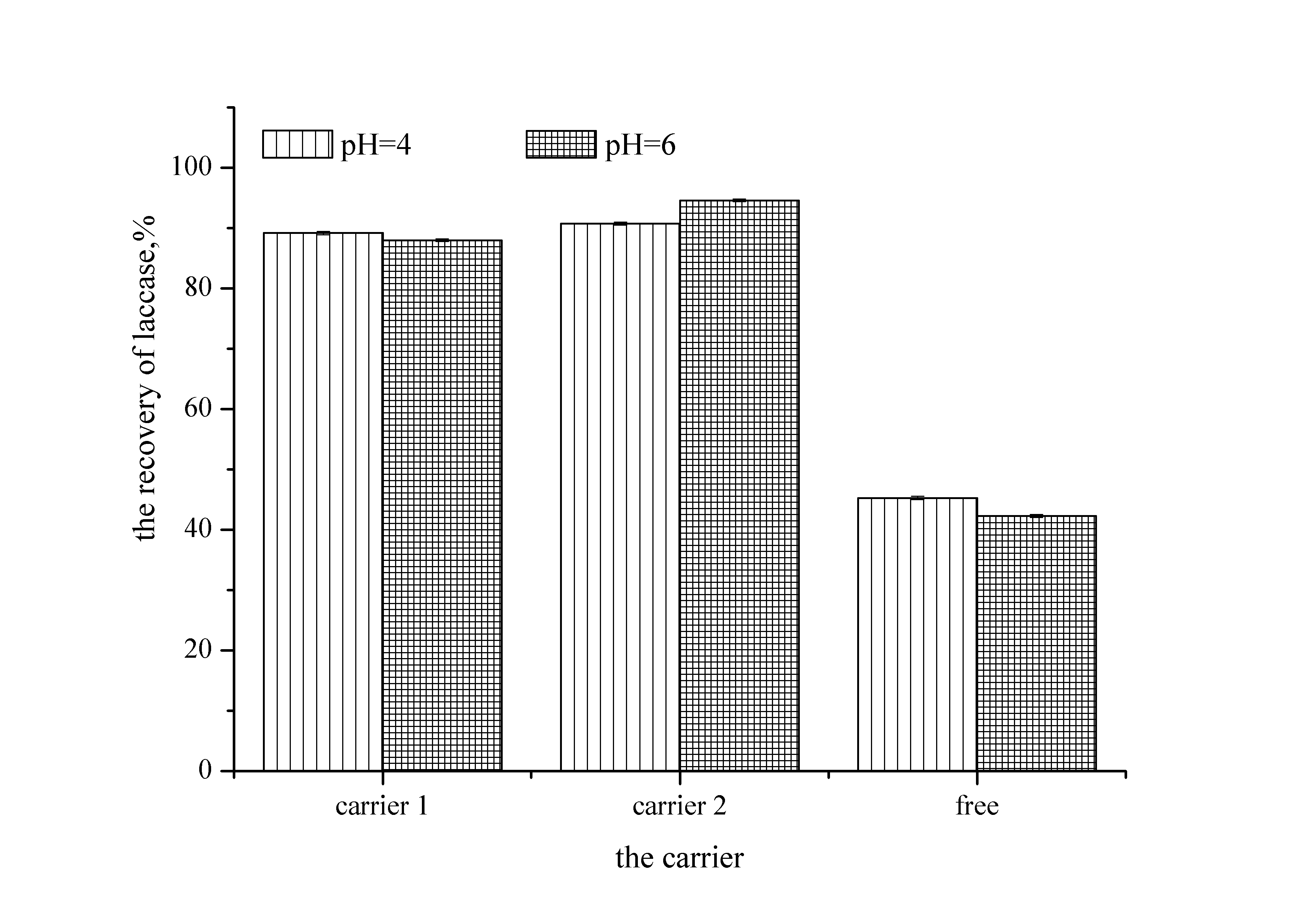 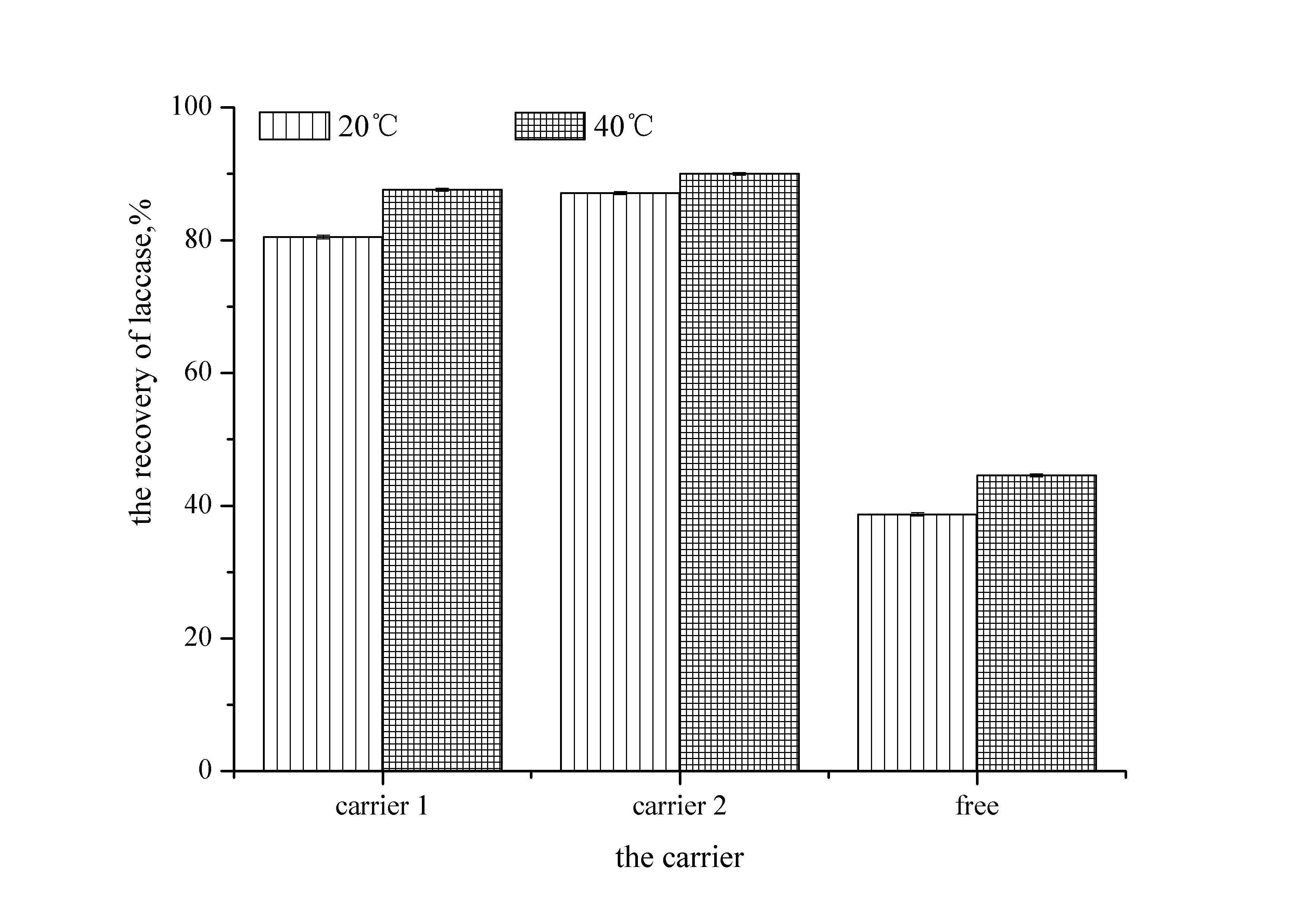 Fig. 1 The recovery of immobilized laccase and free laccase in different conditionsleft: different pH,2)right: different temperature)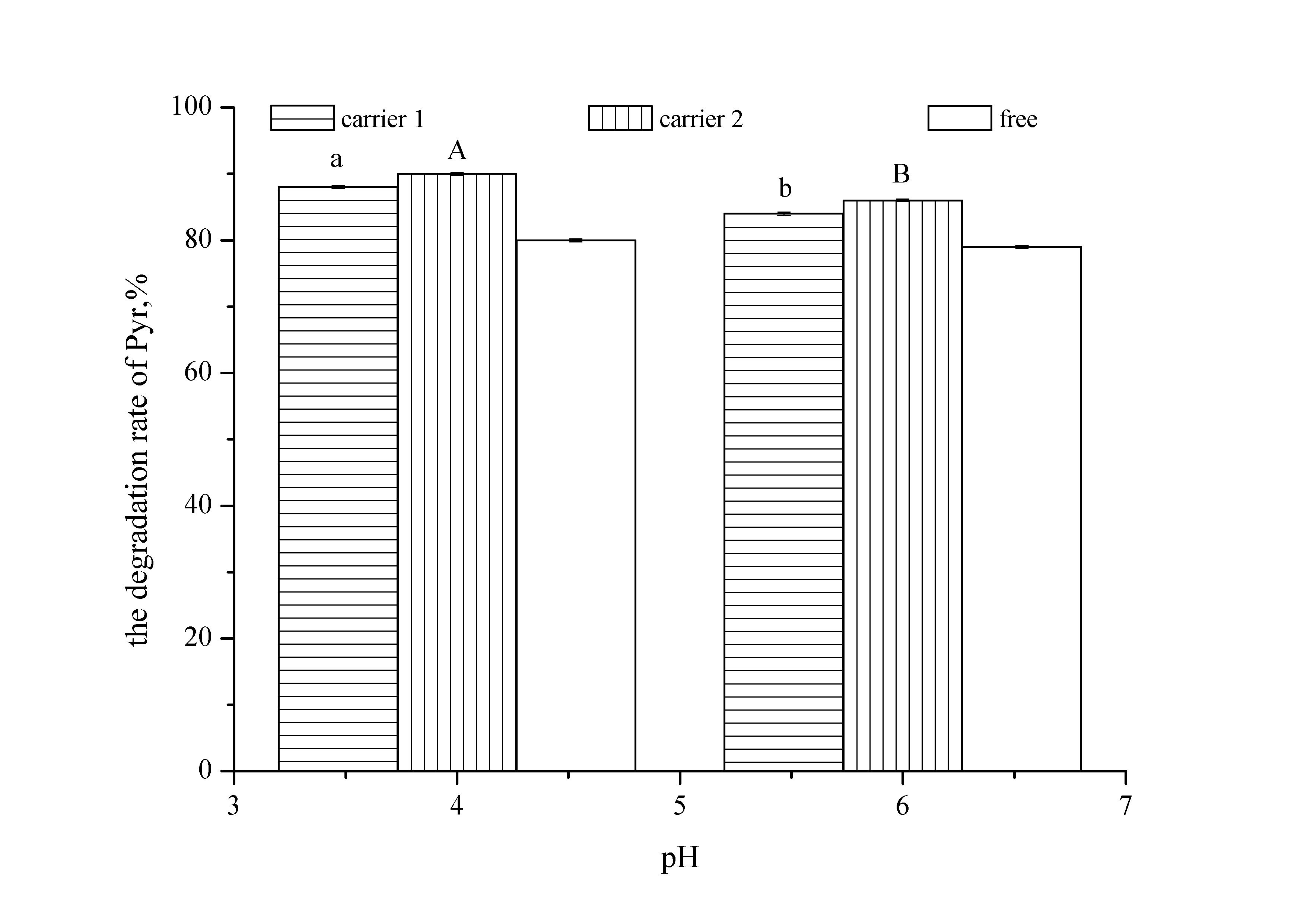 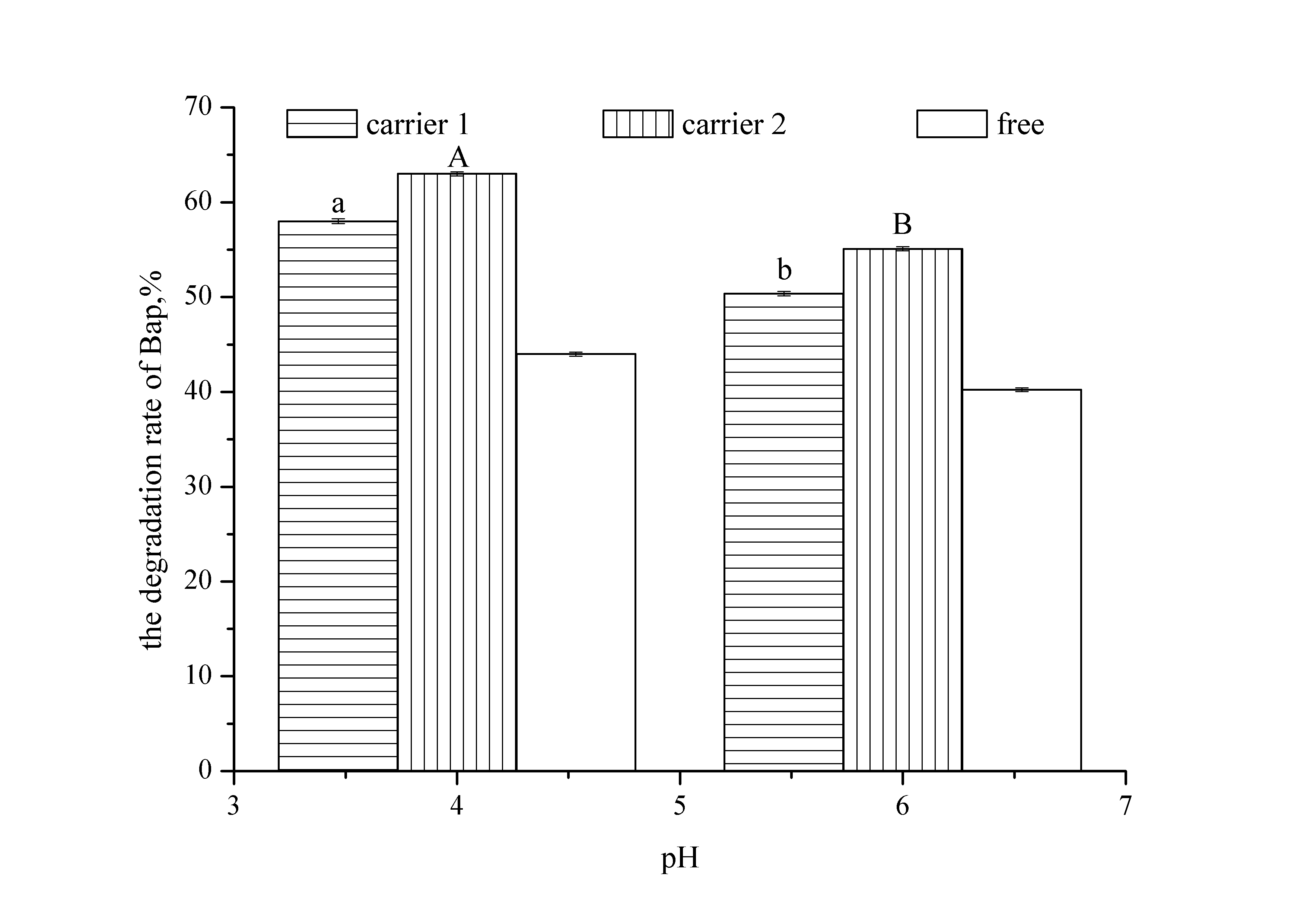 Fig. 2 The influence of pH to immobilized laccase degradation of Pyr and BapThe different letters indicated significant differences in the degradation rate (P<0.05)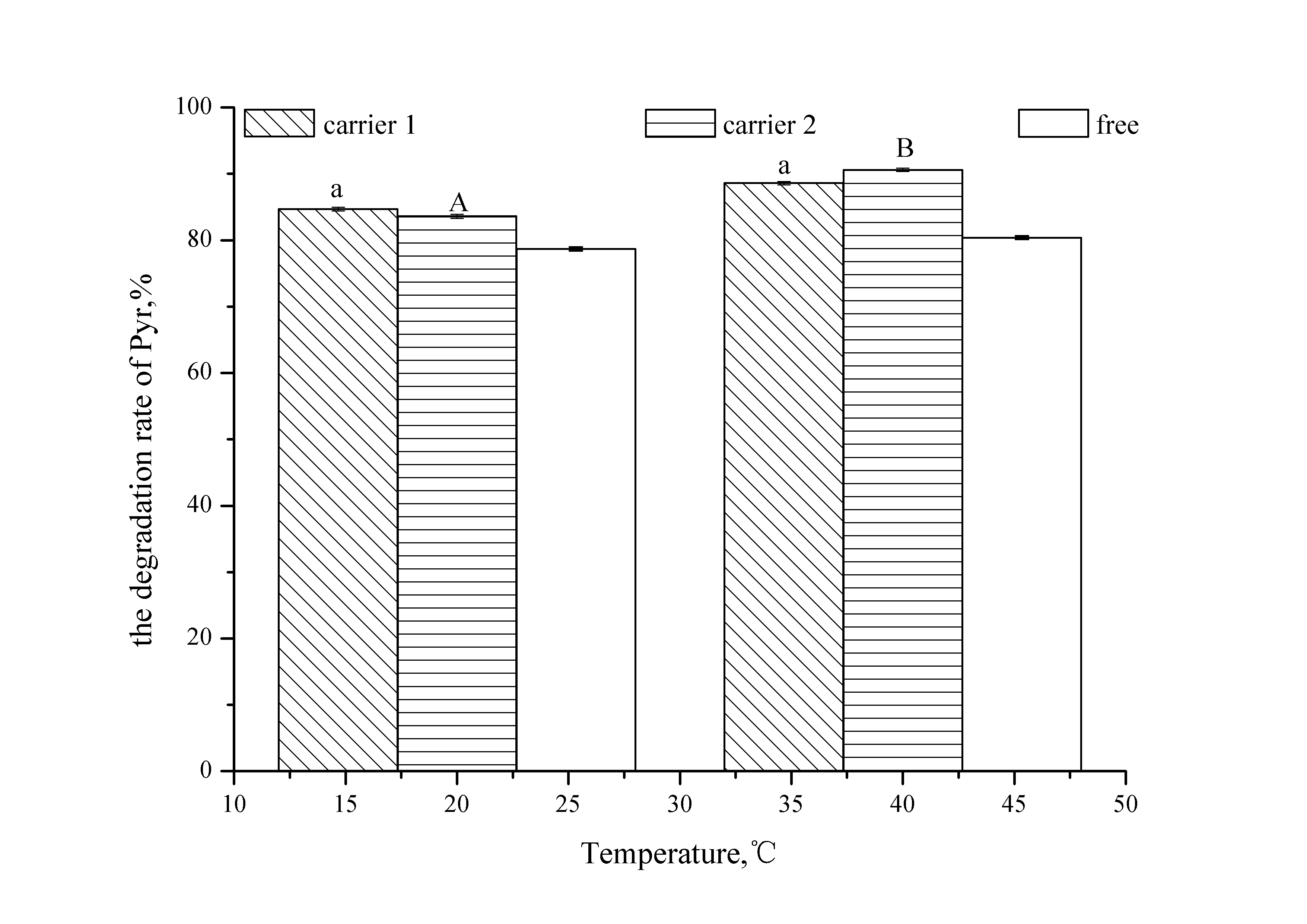 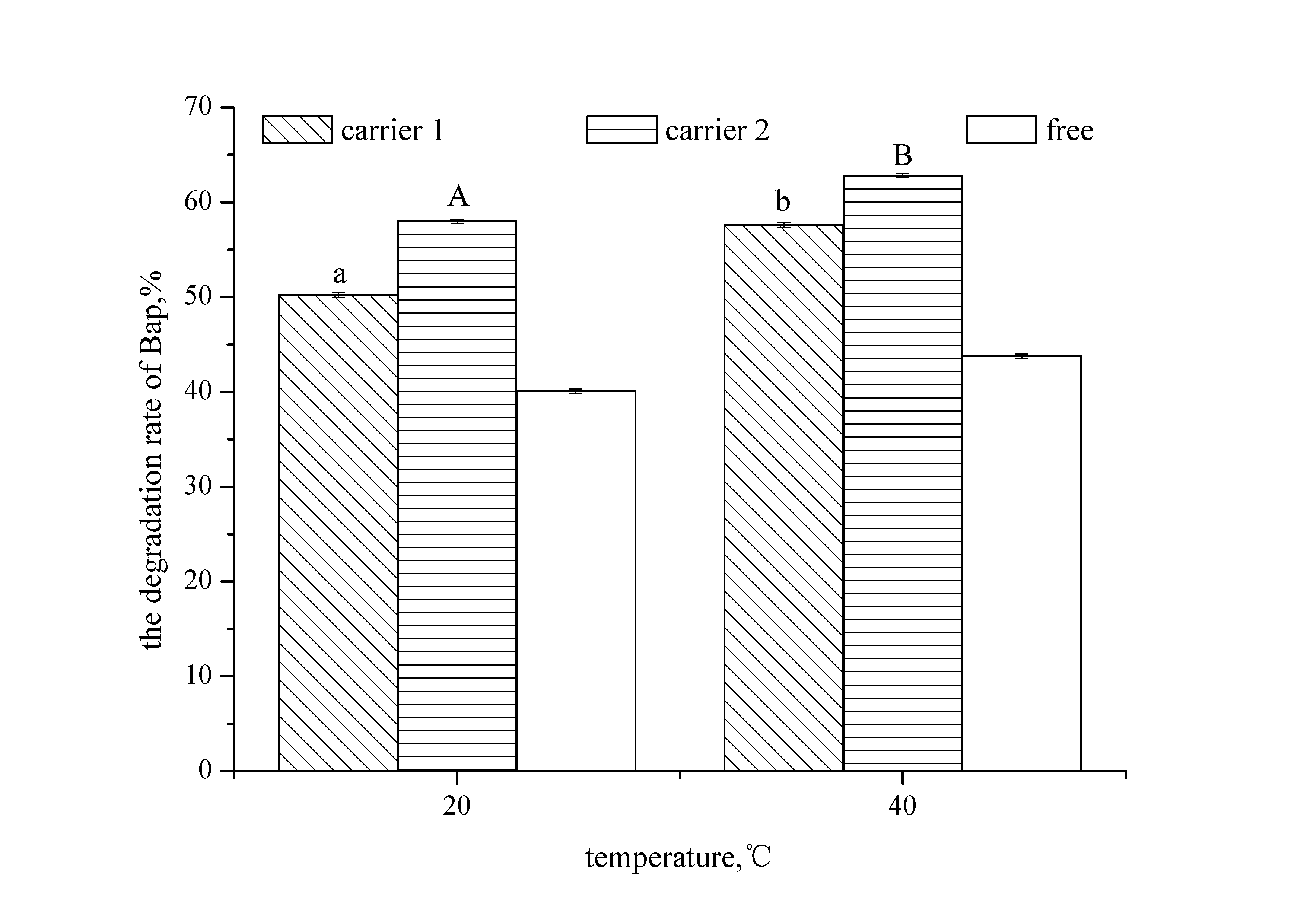 Fig. 3 The influence of temperature to immobilized laccase degradation of Pyr and Bap1)The different letters indicated significant differences in the degradation rate (P<0.05)